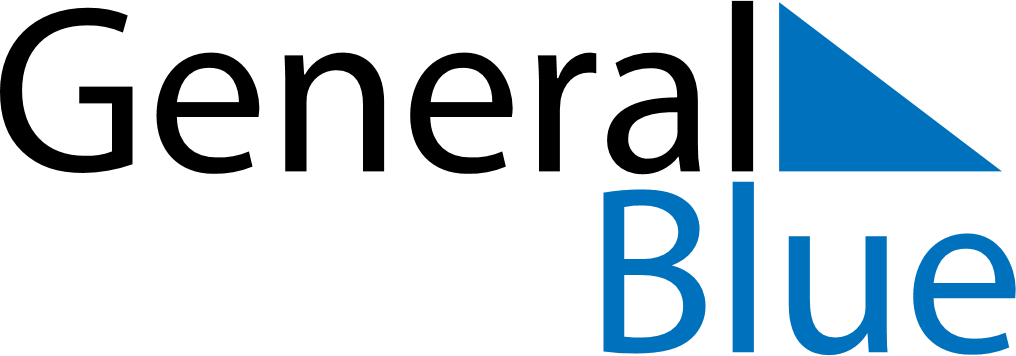 February 2022February 2022February 2022February 2022CameroonCameroonCameroonSundayMondayTuesdayWednesdayThursdayFridayFridaySaturday123445678910111112Youth DayYouth Day131415161718181920212223242525262728